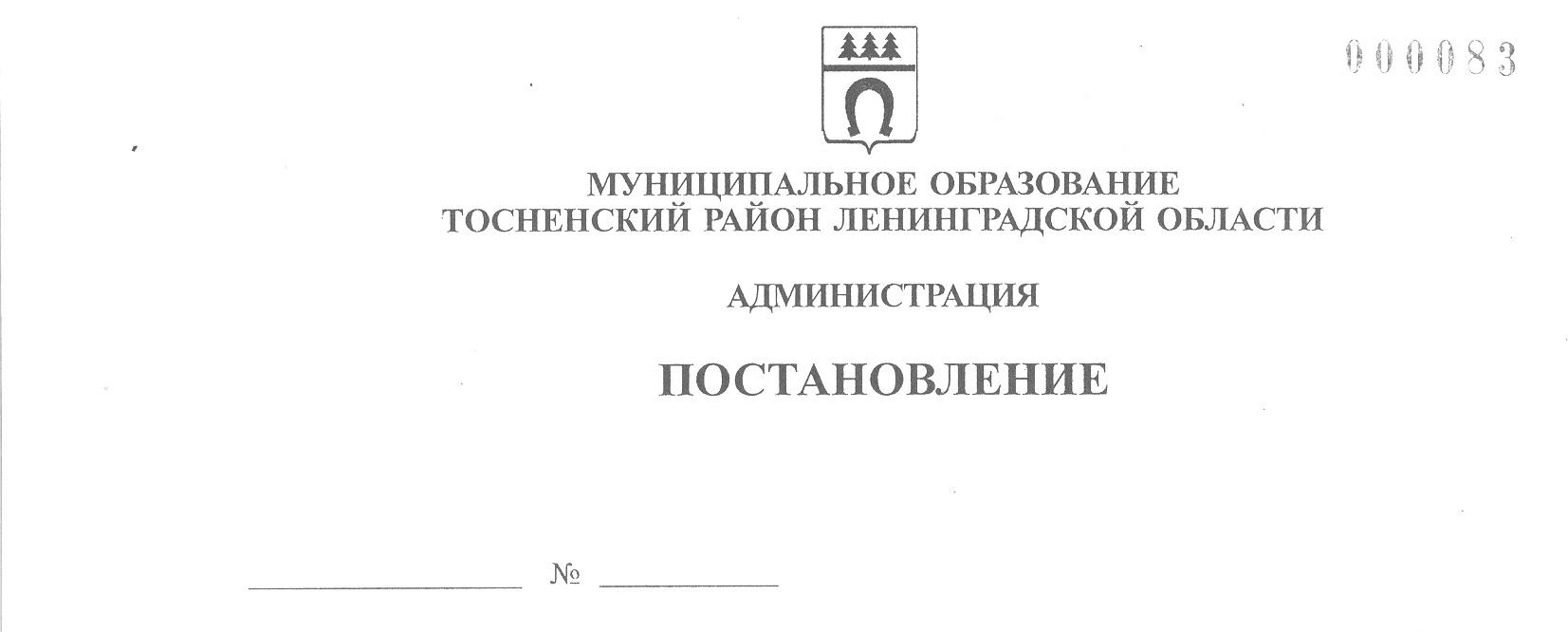 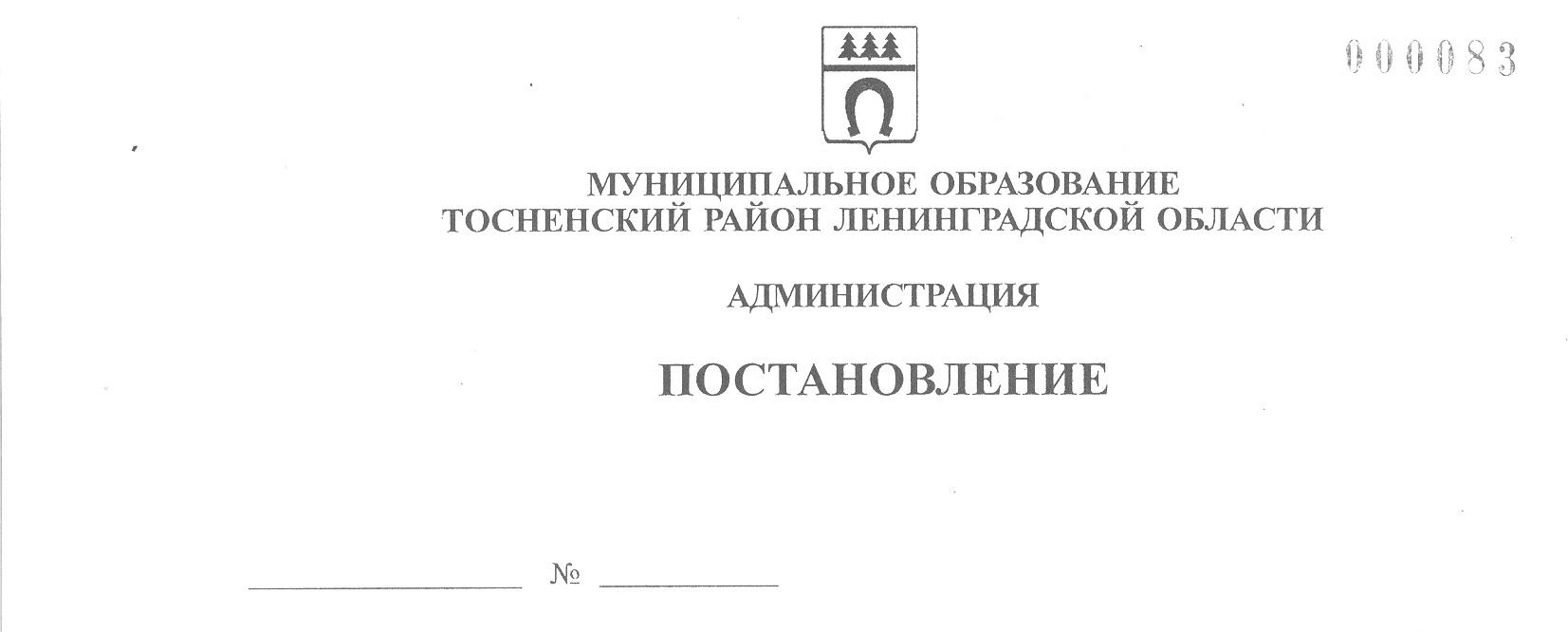         23.06.2021                           1368-паО внесении изменений в Перечень проектов по развитию общественной инфраструктуры муниципального значения Тосненского района Ленинградской области на 2021 год	В соответствии с обращением заведующей МКДОУ № 11 г. Никольское, согласованным с депутатом Законодательного собрания Ленинградской области Хабаровым И.Ф., и на основании постановления администрации муниципального образования Тосненский район Ленинградской области от 28.09.2020 № 1725-па «О реорганизации путем присоединения муниципального казенного дошкольного образовательного учреждения № 21 «Детский сад п. Гладкое» к муниципальному казенному дошкольному образовательному учреждению № 38 «Детский сад комбинированного вида г. Никольское» администрация муниципального образования Тосненский район Ленинградской областиПОСТАНОВЛЯЕТ:	1. Внести в Перечень проектов по развитию общественной инфраструктуры  муниципального значения Тосненского района Ленинградской области на 2021 год, утвержденный постановлением администрации муниципального образования Тосненский район Ленинградской области от 08.02.2021 № 222-па «Об утверждении и реализации Перечня проектов по развитию общественной инфраструктуры муниципального значения Тосненского района Ленинградской области на 2021 год» (с изменениями, внесенными постановлением администрации муниципального образования Тосненский район Ленинградской области от 23.04.2021 № 883-па), следующие изменения:	1.1. Подпункт 1.5.1 приложения «Перечень проектов по развитию общественной инфраструктуры муниципального значения Тосненского района Ленинградской области на 2021 год» изложить в новой редакции:2	1.2. Пункт 1.10 приложения «Перечень проектов по развитию общественной         инфраструктуры муниципального значения Тосненского района Ленинградской области на 2021 год» изложить в новой редакции:	2. Комитету финансов администрации муниципального образования Тосненский район Ленинградской области направить в пресс-службу комитета по организационной работе, местному самоуправлению, межнациональным и межконфессиональным отношениям администрации муниципального образования Тосненский район Ленинградской    области настоящее постановление для опубликования и обнародования в порядке, предусмотренном Уставом муниципального образования Тосненский район Ленинградской    области.	3. Пресс-службе комитета по организационной работе, местному самоуправлению, межнациональным и межконфессиональным отношениям администрации муниципального образования Тосненский район Ленинградской области опубликовать и обнародовать настоящее постановление в порядке, предусмотренном Уставом муниципального           образования Тосненский район Ленинградской области.	4. Контроль за исполнением постановления возложить на первого заместителя     главы администрации муниципального образования Тосненский район Ленинградской   области Тычинского И.Ф. и заместителя главы администрации – председателя комитета финансов администрации муниципального образования Тосненский район Ленинградской области Мурша С.И.Глава администрации								             А.Г. КлементьевПоловинкина Марина Евгеньевна, 8(81361)2940612 гв1.5.1Замена оконных и дверных блоков2021252 632,00240 000,0012 632,001.10МКДОУ № 38 г. Никольское157 895,00150 000,007 895,00Комитет образования администрации муниципального образования Тосненский район Ленинградской области